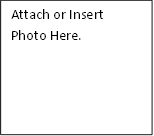 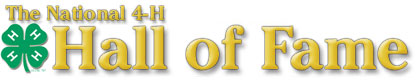                                           NAE4-HA National 4-H Hall of Fame Master/Mistress of Ceremonies Application           Return By: June 1, 2014                Return To: Cheryl Varnadoe, Extension 4-H Specialist, University of Georgia       Room 324, Hoke Smith Annex, UGA, Athens, GA 30602           Instructions:Each state may nominate one 4-H member to serve as the National 4-H Hall of Fame Master /Mistress of Ceremonies.The nominating State may provide transportation and lodging for selected performer to attend and perform at the National Hall of Fame Ceremony.  Applicants must check with their own state for specifics. Form must be accompanied by a photo and a web link to an unlisted video on YouTube video or a DVD. All applicants must first be approved by their State 4-H Office.Video  outline includes: 1) speaking from a written script, 2) a 3-5 minutes biography of the applicant telling about themselves, their family, personal interests, and 3) 3-5 minute of what the Impact of 4-H has been for them as a current or past 4-H member.Application must include two letters of recommendation, one completed by an Extension 4-H Specialist / Faculty member or an Extension Agent/Faculty staff member, and one by a 4-H volunteer, leader or community leader.Application Information:Name: ________________________________________		Years in 4-H: _____________Address: _______________________________________	 City/State/Zip: ___________________________________Phone: _________________________________________E-mail:__________________________________________	Video YouTubeLink___________________________________________________________________________Provide a 100 word description of yourself for introductions. Include 4-H projects, leadership and citizenship information about yourself.Signature of 4-H member: _________________________________________Approval by State 4-H Leader or Staff: _______________________________ Master of Ceremonies Application ScriptApplicant:____________________________________	Good evening and welcome to the National 4-H Hall of Fame Induction Ceremony. I am _______________________, 4-H member from _______________________. I am pleased to welcome you to honor our distinguished group of laureates this evening. Please be seated as our 2014 National 4-H Hall of Fame laureates enter the auditorium. 	(LEAD Applause as the group enters auditorium toward their seats in front.  Once the laureates have been seated begin the program at podium.)Author David McCullough once said: Real success is finding your lifework in the work that you love. Tonight’s honorees represent that statement so well with their lifetime contributions to 4-H as we will learn more about during the ceremony. As we begin, let me share with you the history of the National 4-H Hall of Fame. It began in 2002 when the National Association of Extension 4-H Agents, National 4-H Council and 4-H Headquarters partnered to create this opportunity during 4-H’s centennial year. The National 4-H Hall of Fame was established to recognize 4-H volunteers, financial supporters, staff and pioneers who made major contributions within the 4-H movement at the local, state and national levels. Each Land-grant university from across the nation may nominate one candidate per year while the founding partners may nominate up to three candidates per year.  The candidates represent 4-H in the broadest sense – they may have been a 4-H volunteer, financial supporter, extension professional or a staff employee who impacted 4-H through significant contributions of time, energy, or financial resource to 4-H and its members. Tonight’s ceremony introduces the 2013 National 4-H Hall of Fame Class members. Before the 2014 Class is officially introduced, we have special guests to share in welcoming our honored guests this evening.Lisa Lauxman, Director for Families, 4-H and Nutrition, National Institute of Food and Agriculture, USDAPam Van Horn, 2014 President of the National Association of Extension 4-H Agents, and Jennifer Sirangelo, President and CEO of National 4-H Council.